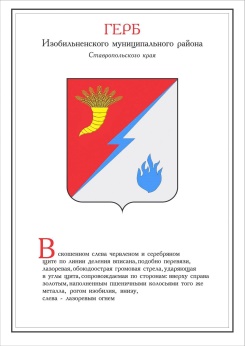 ДУМА ИЗОБИЛЬНЕНСКОГО городского округаСТАВРОПОЛЬСКОГО КРАЯПЕРВОГО СОЗЫВАРЕШЕНИЕ21 декабря 2018 года                     г. Изобильный                                      №214Об утверждении Порядка определения размера части прибыли муниципальных унитарных предприятий Изобильненского городского округа Ставропольского края, остающейся в их распоряжении после уплаты налогов и иных обязательных платежей, подлежащей перечислению в бюджет Изобильненского городского округа Ставропольского краяВ соответствии с абзацем седьмым статьи 42 Бюджетного кодекса Российской Федерации, статьей 295 Гражданского кодекса Российской Федерации, пунктом 2 статьи 17 Федерального закона от 14 ноября 2002 года №161-ФЗ «О государственных и муниципальных унитарных предприятиях», подпунктом 34 пункта 2 статьи 30 Устава Изобильненского городского округа Ставропольского краяДума Изобильненского городского округа Ставропольского краяРЕШИЛА:1. Утвердить Порядок определения размера части прибыли муниципальных унитарных предприятий Изобильненского городского округа Ставропольского края, остающейся в их распоряжении после уплаты налогов и иных обязательных платежей, подлежащей перечислению в бюджет Изобильненского городского округа Ставропольского края согласно приложению.2. Настоящее решение вступает в силу со дня его официального опубликования (обнародования).Порядок определения размера части прибыли муниципальных унитарных предприятий Изобильненского городского округа Ставропольского края, остающейся в их распоряжении после уплаты налогов и иных обязательных платежей, подлежащей перечислению в бюджет Изобильненского городского округа Ставропольского края1. Настоящий Порядок определения размера части прибыли муниципальных унитарных предприятий Изобильненского городского округа Ставропольского края, остающейся в их распоряжении после уплаты налогов и иных обязательных платежей, подлежащей перечислению в бюджет Изобильненского городского округа Ставропольского края (далее - Порядок) разработан в соответствии с Гражданским кодексом Российской Федерации, Бюджетным кодексом Российской Федерации, Налоговым кодексом Российской Федерации, Федеральным законом от 06 октября 2003 года №131-ФЗ «Об общих принципах организации местного самоуправления в Российской Федерации», Федеральным законом от 14 ноября 2002 года №161-ФЗ «О государственных и муниципальных унитарных предприятиях».2. Порядок определяет размеры, сроки, порядок перечисления муниципальными унитарными предприятиями Изобильненского городского округа Ставропольского края (далее - предприятие), имеющими в хозяйственном ведении муниципальное имущество, находящееся в собственности Изобильненского городского округа Ставропольского края, закрепленное за ними в установленном порядке, части прибыли предприятий, остающейся в их распоряжении после уплаты налогов и иных обязательных платежей в бюджет, подлежащей зачислению в бюджет Изобильненского городского округа Ставропольского края (далее соответственно – часть прибыли, бюджет городского округа).3. Размер части прибыли рассчитывается по формуле:Рчп = Ппн * Рпп, гдеРчп – размер части прибыли,Ппн - прибыль предприятий, остающаяся после уплаты налогов и иных обязательных платежей по результатам отчетного финансового года, Рпп – размер части прибыли, подлежащий перечислению в бюджет городского округа в процентах.4. Предприятие самостоятельно по итогам финансово-хозяйственной деятельности в отчетном финансовом году на основании данных годовой бухгалтерской отчетности осуществляет расчет части прибыли. Под прибылью предприятия, остающейся после уплаты налогов и иных обязательных платежей по результатам отчетного финансового года (далее – прибыль предприятия), понимается разница между прибылью предприятия до налогообложения по данным годовой бухгалтерской отчетности предприятия и суммой налогов, иных обязательных платежей подлежащей уплате по итогам отчетного финансового года.5. Размер части прибыли предприятия, подлежащей перечислению в бюджет городского округа в процентном выражении, устанавливается постановлением администрации Изобильненского городского округа Ставропольского края, и не может быть выше 75 процентов прибыли предприятия.Размер части прибыли устанавливается единым для всех предприятий либо для каждого предприятия отдельно с учетом видов его деятельности.6. Главным администратором доходов бюджета Изобильненского городского округа от поступлений части прибыли является отдел имущественных и земельных отношений администрации Изобильненского городского округа Ставропольского края (далее – главный администратор).7. Перечисление предприятием части прибыли осуществляется на единый счет Управления Федерального казначейства по Ставропольскому краю. При этом сведения о реквизитах, необходимых для заполнения расчетных документов, доводятся до предприятия главным администратором не позднее 7 дней, следующих за днем доведения реквизитов счета до главного администратора Управлением Федерального казначейства по Ставропольскому краю. 8. Часть прибыли подлежит ежегодному перечислению в бюджет городского округа в срок не позднее 20 апреля года, следующего за отчетным. 9. Руководитель предприятия ежегодно, не позднее 05 апреля года, следующего за отчетным, предоставляет главному администратору следующие документы:годовой бухгалтерский баланс со всеми приложениями, заверенный налоговым органом;отчет о финансово-хозяйственной деятельности предприятия за отчетный год;расчет по определению суммы части прибыли, подлежащей перечислению в бюджет городского округа, согласно приложению к настоящему Порядку.10. Предприятие, получившее в отчетном периоде убыток, представляет главному администратору и финансовому управлению администрации Изобильненского городского округа Ставропольского края пояснительную записку к форме «Отчет о финансовых результатах», утвержденной приказом Министерства финансов Российской Федерации от 02 июля 2010 года №66н, с обоснованием полученных убытков, и планом мероприятий по увеличению прибыли в следующем финансовом году.11. Учет и контроль за правильностью исчисления и своевременностью перечисления платежей в бюджет городского округа осуществляет главный администратор.12. В случае установления предприятием, главным администратором или налоговым органом ошибок, повлекших искажение части прибыли, предприятие в месячный срок со дня его обнаружения, либо получения информации об обнаружении соответствующей ошибки, обязано предоставить главному администратору уточненный расчет по определению суммы части прибыли, подлежащей перечислению в бюджет городского округа, заявление на возврат или зачет излишне уплаченной суммы, либо перечислить в бюджет городского округа недостающую сумму части прибыли.13. Излишне уплаченная сумма части прибыли по письменному заявлению руководителя предприятия (иного лица, имеющего право действовать без доверенности) в течение одного месяца со дня получения его главным администратором возвращается на расчетный счет предприятия, либо зачитывается в счет предстоящих платежей с обязательным уведомлением предприятия о принятом главным администратором решении.Заявление о зачете либо возврате излишне уплаченной части прибыли может быть подано в течение трех лет со дня уплаты указанной суммы.14. Отсрочка или рассрочка по перечислению части прибыли может быть предоставлена по заявлению предприятия в пределах текущего финансового года при наличии хотя бы одного из следующих оснований:причинение ущерба в результате стихийного бедствия, технологической катастрофы;задержка предприятию финансирования из бюджета городского округа или оплаты предоставленных предприятием услуг;угроза банкротства предприятия в случаях единовременной выплаты им части прибыли, утверждения арбитражным судом мирового соглашения либо графика погашения задолженности в ходе процедуры финансового оздоровления.Заявление о предоставлении отсрочки или рассрочки по перечислению части прибыли направляется главному администратору с приложением документов, подтверждающих наличие оснований, указанных в настоящем пункте.Отсрочка или рассрочка по перечислению части прибыли предприятию предоставляется на основании распоряжения администрации Изобильненского городского округа Ставропольского края.На сумму предоставленной отсрочки или рассрочки пеня не начисляется.15. За нарушение сроков перечисления части прибыли в бюджет городского округа начисляется пеня за каждый день просрочки платежа, начиная со дня, следующего за днем истечения срока перечисления части прибыли, установленного пунктом 8 настоящего Порядка.Пеня за каждый день просрочки определяется в процентах от неуплаченной суммы. Процентная ставка пени принимается равной одной трехсотой действующей в это время ставки рефинансирования Центрального банка Российской Федерации за просрочку исполнения обязанности со сроком до 30 календарных дней (включительно), и одной стопятидесятой ставки рефинансирования Центрального банка Российской Федерации, действующей в период начиная с 31-го календарного дня такой просрочки.Расчет по определению суммы части прибыли, подлежащей перечислению в бюджет Изобильненского городского округа Ставропольского края__________________________________________________________________(наименование предприятия)на _________________________ год                        период (год)Руководитель ПредприятияГлавный бухгалтер ПредприятияОтметка главного администратораПредседатель Думы Изобильненского городского округа Ставропольского края А.М. РоговГлава Изобильненского городского округа Ставропольского края                                          В.И. КозловПриложение к решению Думы Изобильненского городского округа Ставропольского краяот 21 декабря 2018 год №214Приложение к Порядку, определения размера части прибыли муниципальных унитарных предприятий Изобильненского городского округа Ставропольского края, остающейся в их распоряжении после уплаты налогов и иных обязательных платежей, подлежащей перечислению в бюджет Изобильненского городского округа Ставропольского края,утвержденному решением Думы Изобильненского городского округа Ставропольского краяот 21 декабря 2018 года №214№п/пНаименованиеза_______ год(тыс. рублей)1.Общая прибыль (убыток) до налогообложения2.Прибыль предприятия после уплаты налогов и иных обязательных платежей3.Размер части прибыли, подлежащей перечислению в бюджет городского округа (в процентах)4.Сумма части прибыли, подлежащая перечислению в бюджет городского округа